ПОКАЗАТЕЛИдеятельности ДОУ МДС комбинированного вида №9 г. Жирновска,подлежащей самообследованию  за 2016— 2017 учебный годОкончательный вывод по самообследованию: общеобразовательное учреждение соответствует заявленному статусу.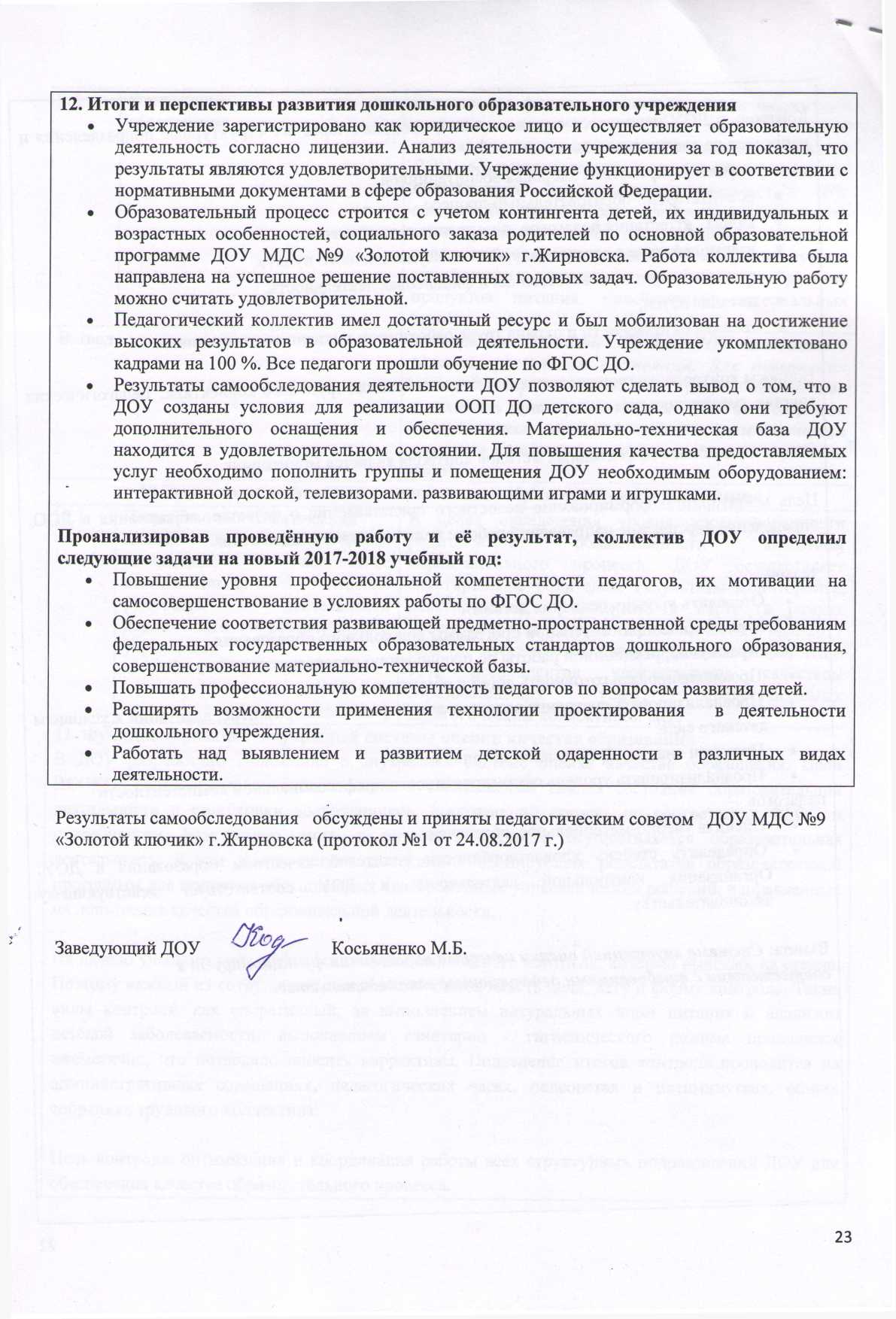 N п/пПоказателиЕдиница измерения1.Образовательная деятельность1.1Общая численность воспитанников, осваивающих образовательную программу дошкольного образования, в том числе:167 человек1.1.1В режиме полного дня  (10,5 часов)167 человек1.1.2В режиме кратковременного пребывания (3 - 5 часов)нет1.1.3В семейной дошкольной группенет1.1.4В форме семейного образования с психолого-педагогическим сопровождением на базе дошкольной образовательной организациинет1.2Общая численность воспитанников в возрасте до 3 лет 51 человек1.3Общая численность воспитанников в возрасте от 3 до 7 лет116 человек1.5Численность/удельный вес численности воспитанников с ограниченными возможностями здоровья в общей численности воспитанников, получающих услуги:6 человек/3,6%1.5.1По коррекции недостатков в физическом и (или) психическом развитии6 человек/3,6%1.5.2По освоению образовательной программы дошкольного образованиянет1.5.3По присмотру и уходунет1.6Средний показатель пропущенных дней при посещении дошкольной образовательной организации по болезни на одного воспитанника37дней1.7Общая численность педагогических работников, в том числе:18 человек1.7.1Численность/удельный вес численности педагогических работников, имеющих высшее образование7 человек/38,9 %1.7.2Численность/удельный вес численности педагогических работников, имеющих высшее образование педагогической направленности (профиля)7 человек/38,9 %1.7.3Численность/удельный вес численности педагогических работников, имеющих среднее профессиональное образование11 человек/ 61,1%1.7.4Численность/удельный вес численности педагогических работников, имеющих среднее профессиональное образование педагогической направленности (профиля)11 человек/ 61,1%1.8Численность/удельный вес численности педагогических работников, которым по результатам аттестации присвоена квалификационная категория, в общей численности педагогических работников, в том числе:14 человек/77,8%1.8.1Высшая5 человек/38,8%1.8.2Первая9 человек/ 50%1.9Численность/удельный вес численности педагогических работников в общей численности педагогических работников, педагогический стаж работы которых составляет:4 человека/22,2%  1.9.1До 5 лет1 человек/5,5%1.9.2Свыше 30 лет3 человека/16,7%1.10Численность/удельный вес численности педагогических работников в общей численности педагогических работников в возрасте до 30 лет1 человек/5,5%1.11Численность/удельный вес численности педагогических работников в общей численности педагогических работников в возрасте от 55 лет3 человека/16,7%1.12Численность/удельный вес численности педагогических и административно-хозяйственных работников, прошедших за последние 5 лет повышение квалификации/профессиональную переподготовку по профилю педагогической деятельности или иной осуществляемой в образовательной организации деятельности, в общей численности педагогических и административно-хозяйственных работников18 человек/100 %1.13Численность/удельный вес численности педагогических и административно-хозяйственных работников, прошедших повышение квалификации по применению в образовательном процессе федеральных государственных образовательных стандартов в общей численности педагогических и административно-хозяйственных работников18 человек/100 %1.15Наличие в образовательной организации следующих педагогических работников:1.15.1Музыкального руководителяда1.15.2Инструктора по физической культуреда1.15.3Учителя-логопедада1.15.4Логопеданет1.15.5Учителя-дефектологанет1.15.6Педагога-психологада1.15.7Старший воспитательда2.Инфраструктура2.1Общая площадь помещений, в которых осуществляется образовательная деятельность352,07 кв.м2.2Площадь  помещений для организации дополнительных видов деятельности воспитанников 770,87 кв.м2.3Наличие физкультурного залада 2.4Наличие музыкального залада2.5Наличие прогулочных площадок, обеспечивающих физическую активность и разнообразную игровую деятельность воспитанников на прогулкеда